ПРОЕКТ«В регистр»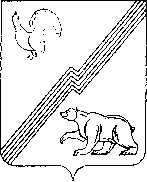 Ханты – Мансийский автономный округ - ЮграМуниципальное образование - городской округ город ЮгорскДУМА  ГОРОДА  ЮГОРСКАР Е Ш Е Н И Еот __________________                                                                                   №_______О Положении о департаментежилищно-коммунального и строительного  комплекса администрации города ЮгорскаВ соответствии с Федеральным законом от 06.10.2003 №131-ФЗ Об общих принципах организации местного самоуправления в Российской Федерации», Уставом города Югорска, в целях реализации полномочий департамента жилищно-коммунального и строительного комплекса администрации города Югорска, повышения эффективности взаимодействия органов и структурных подразделений администрации города Югорска,  ДУМА ГОРОДА ЮГОРСКА РЕШИЛА:1.Утвердить Положение о департаменте жилищно-коммунального и строительного комплекса администрации города Югорска (приложение).2.Признать утратившим силу решение Думы города Югорска от  26.02.2010  № 9 «О Положении о департаменте жилищно-коммунального и строительного комплекса администрации города Югорска».3.Настоящее решение вступает в силу после  его официального опубликования в газете «Югорский вестник».Глава города Югорска                                                                                                          Р.З.СалаховСогласовано:Глава администрации города Югорска	    М.И. БодакПроект муниципального нормативного правового акта коррупциогенных факторов не содержит                                    начальник юридического отдела ДЖКиСК					О.С. ВалинуроваПриложениек решению Думы города Югорскаот ________________№_____________ПОЛОЖЕНИЕ О  ДЕПАРТАМЕНТЕ  ЖИЛИЩНО-КОММУНАЛЬНОГО И СТРОИТЕЛЬНОГО КОМПЛЕКСА АДМИНИСТРАЦИИ ГОРОДА ЮГОРСКА1. Общие положения        1.1. Департамент жилищно-коммунального и строительного комплекса администрации города Югорска (далее Департамент) переименован из комитета по жилищно-коммунальному и строительному комплексу администрации города Югорска решением Думы города Югорска от 17.12.2009 № 106 «О внесении изменений в решение Думы города Югорска от 27.01.2006 № 8», зарегистрированного ранее (свидетельство о государственной регистрации юридического лица серия 86 № 001216751  ОГРН 1068622001216) на основании постановления главы города Югорска от 27.12.2005 № 1828 «О создании комитета по жилищно-коммунальному и строительному комплексу».          1.2. Департамент  является отраслевым органом  администрации города Югорска.          1.3. Департамент  в  своей деятельности   руководствуется    Конституцией    Российской    Федерации,    федеральными законами, в том числе законом Российской Федерации «Об общих принципах организации местного   самоуправления   в   Российской   Федерации»,   Указами   Президента   Российской Федерации,   постановлениями   и  распоряжениями   Правительства   Российской  Федерации, Уставом (Основным  законом) Ханты-Мансийского  автономного  округа - Югры, иными законами Ханты-Мансийского автономного округа - Югры, Уставом города Югорска, иными нормативными правовыми актами, а также настоящим Положением.          1.4. Официальное   полное  наименование:   Департамент  жилищно-коммунального  и  строительного     комплекса  администрации города Югорска.           Сокращенное наименование: ДЖКиСК.         1.5.Департамент  является юридическим лицом, имеет круглую печать установленного образца, штамп и бланки со своим наименованием, счета, открываемые в соответствии с  законодательством Российской Федерации, выступает истцом и ответчиком в суде, арбитражном суде.             1.6.	Место   нахождения   Департамента: 628260, Российская Федерация, Тюменская область, Ханты-Мансийский автономный округ-Югра, г. Югорск, ул. Механизаторов, д. 22.Задачи и виды деятельности  Основными задачами Департамента являются:2.1. Организация освещения улиц в границах города Югорска.2.2. Организация благоустройства и озеленения территории города.2.3. Осуществление дорожной деятельности в отношении автомобильных дорог местного значения в границах городского округа и обеспечение безопасности дорожного движения на них; 2.4. Организация в границах города электро-, тепло-, газо- и водоснабжения населения, водоотведения, снабжения населения топливом.2.5. Обеспечение рганизации ритуальных услуг и содержание мест захоронения.2.6. Организация сбора, вывоза, утилизации и переработки бытовых и промышленных отходов.2.7. Организация содержания и строительства муниципального жилищного фонда, создание условий для жилищного строительства.2.8. Участие в реализации организационных, правовых, технических, технологических, экономических и иных мер, направленных на уменьшение объема используемых энергетических ресурсов при сохранении соответствующего полезного эффекта от их использования (в том числе объема произведенной продукции, выполненных работ, оказанных услуг) (далее – энергосбережение).2.9. Организация строительства объектов  социального, бытового и жилищно-коммунального  назначения в городе Югорске.2.10. Обеспечение выполнения  работ, необходимых для создания искусственных земельных участков для нужд города Югорска.3. Полномочия Департамента	3.1. Полномочия Департамента в области организации освещения улиц в границах города Югорска:1) обеспечение наружного освещения улиц ( в том числе внутридворовых территорий) на территории города Югорска;2)  организация технической эксплуатации, содержания и ремонта линий уличного освещения;3)  организация строительства объектов уличного освещения.	3.2. Полномочия Департамента в области организации благоустройства и озеленения территории города:1) организация строительства, реконструкции, ремонта и текущего содержания элементов благоустройства;2)   организация санитарного отлова и содержания безнадзорных животных;3) организация проведения работ по озеленению (создание и текущее содержание газонов и зеленых насаждений).	3.3. Осуществление дорожной деятельности в отношении автомобильных дорог местного значения в границах городского округа и обеспечение безопасности дорожного движения на них:1) организация проектирования, строительства, реконструкции, капитального ремонта, включая создание и обеспечение функционирования парковок (парковочных мест);2) организация  содержания  улиц, проездов, тротуаров и  дорог;3) организация технического обслуживания и текущего ремонта;4) осуществление муниципального контроля за сохранностью автомобильных дорог местного значения в границах городского округа;5) осуществление иных полномочий в области использования автомобильных дорог и осуществления дорожной деятельности в соответствии с законодательством Российской Федерации.Полномочия Департамента в области организации в границах города электро-, тепло-, газо- и водоснабжения населения, водоотведения, снабжение населения топливом:1) организация строительства, реконструкции, капитального ремонта объектов инженерной инфраструктуры, обеспечивающей услуги электро-, тепло-, газо- и водоснабжения населения, водоотведения, снабжение населения топливом;2) участие в работе регулирующего органа в сфере ценообразования по регулируемым видам услуг жилищно-коммунального комплекса (участвует в регулировании тарифов на товары и услуги организаций коммунального комплекса (за исключением тарифов на товары и услуги организаций коммунального комплекса-производителей товаров и услуг в сфере электро- и (или) теплоснабжения), тарифов на подключение  к системе коммунальной инфраструктуры, тарифов организаций коммунального комплекса на подключение, надбавок к тарифам на товары и услуги организаций коммунального комплекса).	3.5. Полномочия в области обеспечения организации ритуальных услуг и организации содержания мест захоронения:1) организация проектирования, строительства, благоустройства и текущего содержания городских кладбищ;2) захоронение граждан, не имеющих родственников.	3.6. Полномочия в области организации сбора, вывоза, утилизации и переработки бытовых и промышленных отходов:1) организация содержания и текущего ремонта контейнерных площадок;2) организация проектирования, строительства, реконструкции, капитального ремонта мест сбора, вывоза, утилизации и переработки бытовых и промышленных отходов.	3.7. Полномочия в  области содержания и строительства муниципального жилищного фонда, создания условий для жилищного строительства:1) организация строительства, реконструкции и капитального ремонта муниципального жилищного фонда;2) реализация права органов местного самоуправления городского округа на осуществление финансирования и софинансирования  капитального ремонта жилых домов, находившихся в муниципальной собственности до 1 марта 2005 года;3) организация сноса ветхих строений.	3.8. Полномочия Департамента в области энергосбережения:1) участие в разработке и реализации целевых программ в области энергосбережения и повышения энергетической эффективности систем коммунальной инфраструктуры;2) участие в установлении требований к программам в области энергосбережения и повышении энергетической эффективности организаций коммунального комплекса, цен (тарифов) на товары, которые подлежат установлению органами местного самоуправления;3) участие в информационном обеспечении мероприятий по энергосбережению и повышению энергетической эффективности, определенных в качестве обязательных федеральными законами и иными нормативными правовыми актами Российской Федерации, а также предусмотренных соответствующей целевой программой в области энергосбережения и повышения энергетической эффективности систем коммунальной инфраструктуры;4) участие в координации мероприятий по энергосбережению и повышению энергетической эффективности систем коммунальной инфраструктуры.	3.9. Полномочия Департамента в области организации строительства объектов социального, бытового и жилищно-коммунального назначения в городе Югорске:1) организация строительства (реконструкции), капитального ремонта объектов;2) определение способов размещения заказов на приобретение товаров, выполнение работ, оказание услуг;3)  участие в качестве заказчика при размещении заказов на приобретение товаров, выполнение работ, оказание услуг;4) заключение муниципальных (государственных) контрактов;5) оплата выполненных работ, оказанных услуг, поставленных товаров;6) обеспечение ввода объектов в эксплуатацию.       3.10. Полномочия Департамента в сфере обеспечения выполнения работ, необходимых для создания искусственных земельных участков для нужд города Югорска:1) подготовка и утверждение документации по планировке территории в планируемых границах искусственного земельного участка;2) выполнение инженерных изысканий для подготовки проектной документации для создания искусственного земельного участка;3) подготовка проектной документации искусственного земельного участка на основании результатов инженерных изысканий и с учетом характеристик планируемого развития территории, содержащихся в документации по планировке территории в планируемых границах искусственного земельного участка; 4) государственная экспертиза и государственная экологическая экспертиза проектной документации искусственного земельного участка;5) проведение открытого аукциона на право заключить контракт о создании искусственного земельного участка;6) заключение контракта о создании искусственного земельного участка;7) проведение работ по созданию искусственного земельного участка.	3.11. Полномочия Департамента по иным вопросам:1) от имени муниципального образования городского округа город Югорск выступает в суде, арбитражном суде по вопросам, отнесенным к компетенции Департамента настоящим Положением и иными муниципальными правовыми актами;2) рассматривает жалобы, заявления и обращения граждан, юридических лиц в пределах предоставленных полномочий;3) разрабатывает и контролирует нормативное обеспечение по предмету деятельности Департамента, вносит на рассмотрение главы администрации города Югорска проекты муниципальных правовых актов;4) участвует в разработке и реализации ведомственных и долгосрочных целевых  программ в пределах полномочий, предусмотренных настоящим положением;5) совершает в соответствии с гражданским законодательством Российской Федерации сделки, необходимые для выполнения функций Департамента;6) осуществляет иные полномочия в области строительства и жилищно-коммунального хозяйства в соответствии с федеральными законами, законами Ханты-Мансийского автономного округа-Югры, уставом города Югорска.4. Структура и организация деятельности Департамента4.1. В структуру Департамента  входят:- производственно-аналитический  отдел;- планово-экономический отдел;- отдел по бухгалтерскому учету;- юридический отдел;- отдел технического надзора;- отдел подготовки строительства.4.2.  Департамент возглавляет заместитель главы администрации города – директор департамента жилищно-коммунального и строительного комплекса (далее по тексту директор). Работу структурных подразделений Департамента возглавляют руководители структурных подразделений.4.3.  Директор департамента осуществляет   руководство  Департаментом, несет ответственность за  выполнение возложенных на Департамент задач и функций, самостоятельно принимает решения   по   вопросам,   отнесенным   к   сфере    деятельности Департамента.Директор Департамента:-действует без доверенности от имени Департамента, представляет Департамент во всех учреждениях и организациях;-распоряжается финансовыми средствами Департамента, в пределах бюджетных ассигнований, предусмотренных в бюджете города Югорска в соответствии со сводной бюджетной росписью на очередной финансовый год и плановый период, установленных лимитов бюджетных обязательств и объемов финансирования;- выдает от имени Департамента  доверенности;- издает приказы, дает поручения и указания   в пределах компетенции Департамента;-определяет должностные обязанности для     работников,  осуществляющих исполнение функций и задач Департамента в соответствии с 
законодательством, уставом города Югорска и настоящим положением;- согласовывает назначение и освобождение от должности работников, осуществляющих исполнение функций и задач Департамента;    - обеспечивает выполнение текущих и перспективных  планов работ структурных
подразделений Департамента.4.4. В случае отсутствия директора департамента  (командировка, отпуск, временная нетрудоспособность) его обязанности временно исполняет лицо, назначаемое распоряжением администрации города Югорска.5. Финансовое обеспечение деятельности департамента5.1. Финансовое обеспечение деятельности  Департамента  осуществляется за счет средств  бюджета города Югорска.5.2. Департамент  обеспечивает исполнение своих обязательств, в пределах установленных  лимитов  бюджетных обязательств. 6. Порядок реорганизации и ликвидации Департамента6.1. Реорганизация и ликвидация Департамента осуществляется в порядке, установленном законодательством Российской Федерации, на основании решения Думы города Югорска.7. Заключительные положения7.1. Изменения и дополнения в настоящее Положение вносятся решением Думы города  Югорска и подлежат государственной регистрации в порядке, установленном законодательством Российской Федерации.7.2. Изменения и дополнения в Положение приобретают силу для третьих лиц с
момента их государственной регистрации.ПОЯСНИТЕЛЬНАЯ ЗАПИСКАк проекту Решения Думы города Югорскаот утверждении Положения о департаменте жилищно-коммунального и строительного комплекса города ЮгорскаПроект подготовлен Департаментом жилищно-коммунального и строительного комплекса администрации города Югорска  в связи с принятием Думой города Югорска Решения № 82  от 30.08.2011 года « Об изменении структуры администрации города Югорска».          Проект правового акта направлен на оптимизацию структуры и функций Департамента жилищно-коммунального и строительного комплекса администрации города Югорска в области строительства и жилищно-коммунального хозяйства.         В Положении о Департаменте жилищно-коммунального и строительного комплекса администрации города Югорска закреплена новая функция по обеспечению выполнения работ, необходимых для создания искусственных земельных участков.        Так же в предлагаемой редакции учтены некоторые текстовые несоответствия Положения, возникшие в связи с изменением структуры администрации города Югорска. Заместитель главы администрации города-директор ДЖКиСК        В.К. БандуринНачальник юридического управленияА.В.БородкинЗаместитель главы администрации городаВ.А. КняжеваЗаместитель главы администрации города-директор Департамента жилищно-коммунального и строительного комплекса администрации города Югорска     В.К. Бандурин